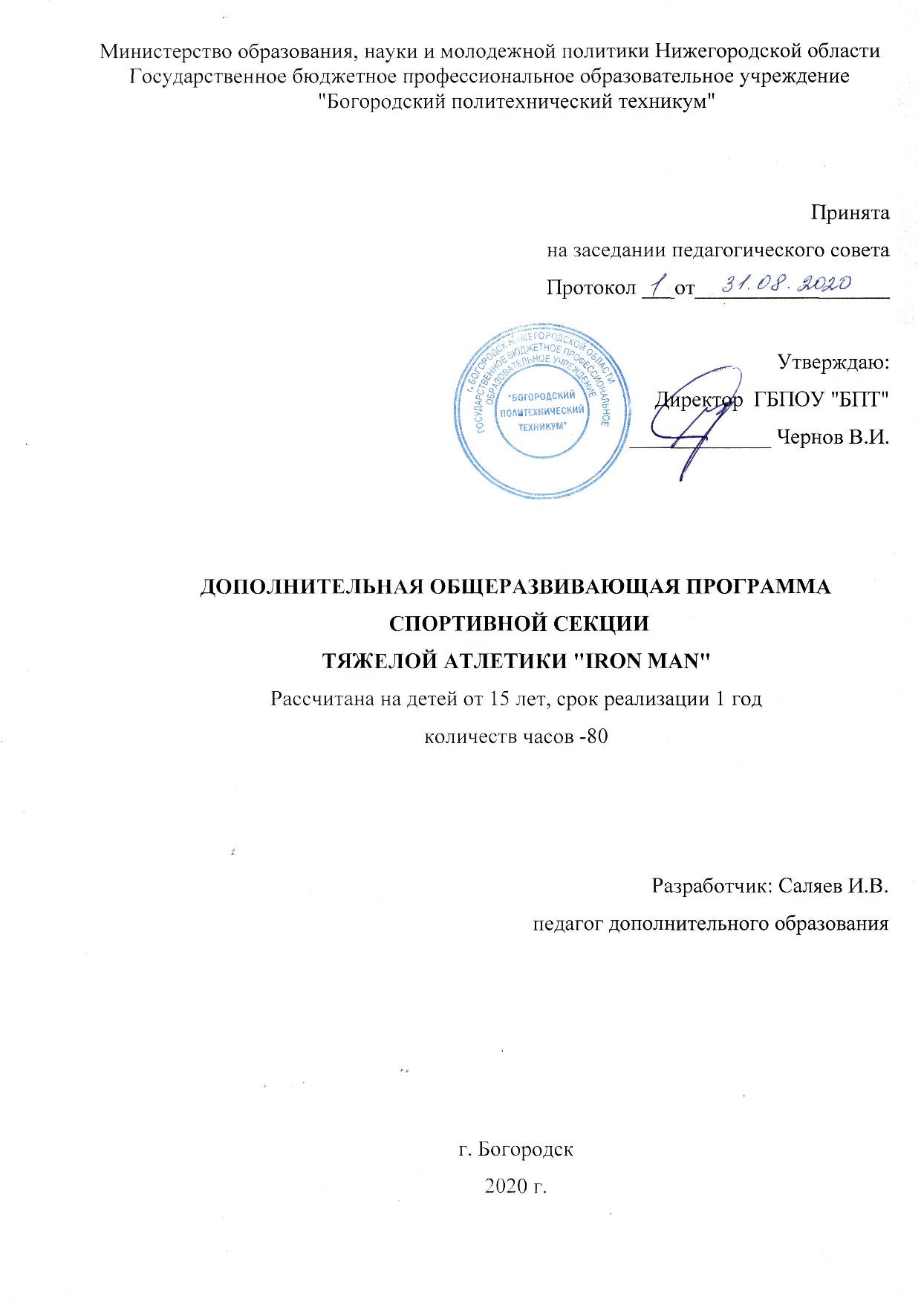 Пояснительная запискаТяжёлая атлетика – один из наиболее популярных видов спорта, которым занимаются люди различных возрастов и профессий обоих полов. К сожалению, физическое воспитание обучающихся – это в основном изучение лёгкой атлетики, игровых видов спорта (волейбол, футбол, баскетбол). Подобный подход не учитывает индивидуальных физиологических особенностей организма каждого из студентов, их интересы и желание, а также, требований, предъявляемых к ним самой жизнью, где бывает просто необходима физическая сила и выносливость. Игровые виды спорта прекрасно развивают дыхательную, нервную системы, а также гибкость и подвижность, упуская формирование скелетной мускулатуры подростков, исправление дефектов осанки (от которых напрямую зависит и здоровое формирование внутренних органов), укрепление суставов и связок. К тому же, такой ограниченный выбор, не даёт развиваться индивидуальности подростка.Подготовка обучающихся в тяжёлой атлетике требует системного подхода, представляя полиструктурное, многоуровневое образование. Программа имеет спортивно-оздоровительную направленность.Актуальность программы для обучающихся заключается в возможности организовать свой досуг, научиться взаимодействовать в команде, общаться со сверстниками и старшими товарищами.Для техникума актуальность программы состоит в возможности участия членов секции  в соревнованиях областной спартакиады, организации соревнований внутренней спартакиады.Цель  и задачи программы:Цели:Физическое совершенствование и формирование положительных качеств личности;Пропаганда здорового образа жизни, физического развития и укрепления здоровья;Привитие подросткам увлечённости спортом и любви к труду.Задачи:Обучение системе тренировок;Развитие и укрепление скелетной мускулатуры, суставов и связок;Атлетическое построение тела, исправление осанки;Формирование характераРешение проблем занятости подростков, как профилактика борьбы с наркоманией;Данная программа модифицированная, основана на типовой и адаптирована для ОО.Программа  рассчитана на обучающихся от 15 до 19 лет.Продолжительность реализации  программы 1 год.Форма и режим занятийЗанятия секции проводятся согласно расписанию дополнительного  образования в объеме  2 часов в неделю в послеурочное время.Программа  включает в себя теоретическую и практическую части. В теоретической части рассматриваются вопросы техники упражнений тяжелой атлетики. В практической части углублено изучаются технические приемы. В занятиях с детьми  15-19 лет целесообразно акцентировать внимание на общую и специальную физическую подготовку, поэтому на эти разделы программы отводится большее количество часов. Ожидаемый результаты и способы определения их результативностиПо окончанию обучения дети должны знать:Название и месторасположение на теле человека различных групп мышц;Биологические процессы, происходящие в организме человека под воздействием тренировок со штангой и в период восстановления;Основные приёмы массажа и самомассажа;Правила соревнований;Принципы и способы построения тренировочного плана.По окончанию обучения обучающиеся должны уметь:Дальнейшее совершенствование техники классических упражнений;Участие в соревнования;Составлять тренировочный план на цикл подготовки.Для определения результативности  освоения программы вводится двоичная система оценки: "освоил" и "освоил с поощрением". Критерии оценки "освоил":добросовестное посещение занятий секции;участие в соревнованиях внутренней спартакиадыКритерии оценки "освоил с поощрением":добросовестное посещение занятий секции;участие в соревнованиях  городской или областной спартакиады.Формы подведения  итогов реализации программыФормы подведения итогов реализации  программы – соревнования (городские, областные, региональные), в зависимости от готовности обучающегося.Учебно-тематический план Календарно-тематический планСодержание программыТема 1. Теоретические аспекты занятий тяжелой атлетики.	4 ч.Краткий обзор развития силовых видов спорта за рубежом и в России. Влияние физических упражнений на организм занимающихся. Гигиена, закаливание, питание и режим занимающихся. Врачебный контроль, первая помощь. Понятие о технике и методике тренировочного процесса.Тема 2. Основы разминки. 10 ч.Бег в медленном темпе. Основная стойка, руки внизу между коленями, выпрямляясь поднять руки вдоль туловища вверх, опустить руки через стороны вниз. Приседания руки вперёд, с акцентом на прогиб в пояснице и упор на пятки. Поочередное сгибание ног в коленном суставе с отведением в стороны. Ноги на ширине плеч, наклоны в стороны. Повороты туловища в стороны с отведением рук. Отжимания.Тема 3. Упражнения для тренировки ног.15 ч.Упражнения на ягодицы. Упражнения на квадрицепсы (передняя часть бедра). Упражнения на бицепсы (задняя часть бедра). Упражнения на икры (голень).Тема 4. Упражнения для тренировки рук. 12 ч.Упражнения на бицепсы рук. Упражнения на трицепсы рук. Упражнения на предплечья. Тема 5. Упражнения для тренировки спины.15 ч.Упражнения на глубокие мышцы спины. Упражнения на поверхностные мышцы нижней части спины. Упражнения на широчайшие мышцы спины.Тема 6. Упражнения для тренировки груди.12 ч.Упражнения на собственные мышцы груди (внутренние и наружные, а также диафрагма). Упражнения на мышцы, относящиеся к плечевому поясу и верхней конечности (это большая и малая грудные мышцы, подключичная и передняя зубчатая). Тема 7. Упражнения для тренировки пресса. 12 ч.Упражнения на прямые мышцы живота. Упражнения на наружные косые мышцы живота. Упражнения на внутренние косые мышцы живота. Упражнения на поперечные мышцы живота.Методическое обеспечение программыСписок литературыдля преподавателей и студентовhttp://iron-club.ru/http://www.ironworld.ru/http://fitfan.ru/http://anabolicam.net/http://www.kachkov.net/http://biceps.com.ua/http://muscul.info/http://www.bodybuilding.cv.ua/http://www.ibodyfit.ru/http://www.steeltime.ru/Учебный пландополнительной общеразвивающей программы "IRON MAN"Срок реализации программы: 1 годВозраст обучающихся: от 15 летКалендарный учебный графикдополнительной общеразвивающей программы т"IRON MAN"Оценка практической подготовленности по контрольным упражнениямВ классическом виде нормативы пауэрлифтинга (этот силовой вид спорта иногда называют еще силовым троеборьем) включали в себя три дисциплины: приседания, жим лежа и становую тягу. Нормы по правильности выполнения этих упражнений, включающие в себя количество приседаний и подъемов, вес и время, и есть спортивные нормативы в пауэрлифтинге.Они разрабатываются специалистами с учетом человеческих возможностей, уровня спортсмена и времени, в течение которого он занимается пауэрлифтингом.Нормативы для юношей
Нормативы для девушек№Название темыОбщее количество часовВ том числеВ том числе№Название темыОбщее количество часовТеорияПрактика1Теоретические аспекты занятий тяжелой атлетики44-2Основы разминки10-103Упражнения для тренировки ног15-154Упражнения для тренировки рук12-125Упражнения для тренировки спины15-156Упражнения для тренировки груди12-129Упражнения для тренировки пресса12-12ИтогоИтого80476№Название темыОбщее количество часовВ том числеВ том числе№Название темыОбщее количество часовТеорияПрактикаРаздел 1. Теоретические аспекты занятий тяжелой атлетикиРаздел 1. Теоретические аспекты занятий тяжелой атлетики44-1Понятие о технике и методике тренировочного процесса  22-2Врачебный контроль, первая помощь22-Раздел 2. Основы разминкиРаздел 2. Основы разминки10-103-4Основная разминка4-45-6Специальная разминка4-27Суставная разминка2-2Раздел 3. Упражнения для тренировки ногРаздел 3. Упражнения для тренировки ног15-158Становая тяга2-29Выпады2-210Отведение ног на блоке   2-211Наклоны вперед на блоке            2-212Наклоны вперед со штангой2-213Разгибание ног в тренажере2214Сгибание ног в тренажере33Раздел 4. Упражнения для тренировки рукРаздел 4. Упражнения для тренировки рук12-1215Подъем штанги на бицепс стоя2-216Попеременный подъем гантелей на бицепс с супинацией2-217Подъем штанги на бицепс на скамье Скотта2-218Попеременный подъем гантелей на бицепс «Молот»2-219Французский жим лежа2-220Разгибание гантелей стоя «Лыжник»22Раздел 5. Упражнения для тренировки спиныРаздел 5. Упражнения для тренировки спины15-1521Подтягивания2-222Тяга вертикального блока2-223Тяга штанги в наклоне2-224Тяга гантели одной рукой2-225 Тяга нижнего блока2-226Гиперэкстензия2227Шраги33Раздел 6. Упражнения для тренировки грудиРаздел 6. Упражнения для тренировки груди12-1228Жим гантелей на наклонной скамье4-430Разведение гантелей на наклонной скамье2-231Брусья2232Жим в тренажере2-233Жим штанги лежа2-2Раздел 7. Упражнения для тренировки прессаРаздел 7. Упражнения для тренировки пресса12-1234Подьем ног в висе2-235Скручивания лёжа2-236Подъем туловища из положения лежа2-237Стойка на локтях2-238Склепка2239Велосипед22ИтогоИтого80476№Название темыФорма занятийПриемы и методы учебно-воспитательного процессаМетодический и дидактический материалТехническое обеспечение занятийФормы  подведения итогов1Теоретические аспекты занятий тяжелой атлетикиБеседаКонспектИндивидуальная программа тренировок Тренажерный залСобеседование2Основы разминкиПрактические занятияТренировкаИндивидуальная программа тренировок Тренажерный залСобеседование3Упражнения для тренировки ногПрактические занятияТренировкаИндивидуальная программа тренировок Тренажерный залСобеседование4Упражнения для тренировки рукПрактические занятияТренировкаИндивидуальная программа тренировок Тренажерный залСобеседование5Упражнения для тренировки спиныПрактические занятияТренировкаИндивидуальная программа тренировок Тренажерный залСобеседование6Упражнения для тренировки грудиПрактические занятияТренировкаИндивидуальная программа тренировок Тренажерный залСобеседование7Упражнения для тренировки плечПрактические занятияТренировкаИндивидуальная программа тренировок Тренажерный залСобеседование8Упражнения для тренировки трапецииПрактические занятияТренировкаИндивидуальная программа тренировок Тренажерный залСобеседование9Упражнения для тренировки прессаПрактические занятияТренировкаИндивидуальная программа тренировок Тренажерный залСобеседование№Наименование раздела программы1 полугодие1 полугодие2 полугодие2 полугодиеВсего недель/часовВсего недель/часов№Наименование раздела программыВсего недельВсего часовВсего недельВсего часовВсего недельВсего часов1.Теоретические аспекты занятий тяжелой атлетики.24--242.Основы разминки510--5103.Упражнения для тренировки ног515--5154.Упражнения для тренировки рук486410125.Упражнения для тренировки спины--6156156.Упражнения для тренировки груди--6126127.Упражнения для тренировки пресса--612612ИтогоИтогоИтогоИтогоИтого4080Год обученияМесяцМесяцМесяцМесяцМесяцМесяцМесяцМесяцМесяцМесяцМесяцМесяцМесяцМесяцМесяцМесяцМесяцМесяцМесяцМесяцМесяцМесяцМесяцМесяцМесяцМесяцМесяцМесяцМесяцМесяцМесяцМесяцМесяцМесяцМесяцМесяцМесяцМесяцМесяцМесяцМесяцМесяцМесяцМесяцМесяцМесяцМесяцМесяцМесяцВсего учебных недель/часовВсего учебных недель/часовВсего часов по программеВсего часов по программеВсего часов по программе09090909101010101010101111111112121212010101010102020202030303030303030404040404050505050606060606все-го недельвсе-го ча-совтео-рияпрак-тикаитогоНедели310172424181522291212192633101724241421284411182525310172431771421285512192626291623408047680Кол-во часов2222222222222222222222222222222222222222222222222КатегорияЭлитаМСМКМСКМСIIIIIII юн.II юн.52490432.5377.5340302.5265227.5187.515056532.5470410367.5327.5287.5245205162.560570505440395350307.5262.522017567.5635562.5490440392.5342.5292.524519575692.5612.5532.5480425372.5320265212.582.5737.5652.5567.5510455397.5340285227.590777.5687.5597.5537.5477.5417.5357.5297.5240100817.5725630567.5502.5440377.5315252.5110852.5752.5655590525457.5392.5327.5262.5125890787.5685617.5547.5480410342.5275140920812.5707.5635565495425352.5282.5140940832.5725652.5580507.5435362.5290КатегорияЭлитаМСМКМСКМСIIIIIII юн.II юн.44287.5255222.5200177.5155132.51109048317.5282.5245220195172.5147.5122.597.552345305265240212.5185160132.5107.556372.5327.5285257.5227.5200172.5142.511560395350302.5272.5242.5212.5182.5152.5122.567.5432.5382.5332.5300265232.5200165132.575462.5410355320285250212.5177.5142.582.5487.5432.5375337.5300262.5225187.515090507.5450390352.5312.5272.5235195157.590520460400360320280240200160